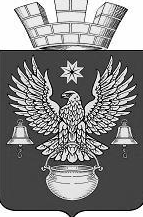 РЕШЕНИЕСОВЕТА НАРОДНЫХ ДЕПУТАТОВКОТЕЛЬНИКОВСКОГО ГОРОДСКОГО ПОСЕЛЕНИЯКОТЕЛЬНИКОВСКОГО МУНИЦИПАЛЬНОГО РАЙОНАВОЛГОГРАДСКОЙ ОБЛАСТИV СОЗЫВА«21» мая 2024г.                                                       № 56/225Об утверждении отчета об исполнении бюджета Котельниковского городского поселения Котельниковского муниципального района Волгоградской области за 2023 годВ соответствии со статьей 264.5 Бюджетного Кодекса РФ и решением Совета народных депутатов Котельниковского городского поселения от 27.06.2023 г. №34/153 «Об утверждении Положения о бюджетном процессе в Котельниковском городском поселении» с изменениями, рассмотрев внесенный главой администрации Котельниковского городского поселения отчет об исполнении бюджета Котельниковского городского поселения за 2023 год, учитывая заключение контрольно-счетной палаты Котельниковского муниципального района, Совет народных депутатов Котельниковского городского поселения РЕШИЛ:Утвердить отчет об исполнении бюджета Котельниковского городского поселения Котельниковского муниципального района Волгоградской области за 2023 год: по доходам в сумме 349635,6 тыс. рублей, по расходам в сумме 302230,1 тыс. рублей по следующим показателям:- исполнение доходов бюджета Котельниковского городского поселения за 2023 год по кодам классификации доходов бюджетов согласно приложению №1 к настоящему решению;
 	- исполнение расходов  бюджета Котельниковского городского поселения за 2023 год по разделам и подразделам классификации расходов бюджетов согласно приложению №2 к настоящему решению;
 	- исполнение расходов бюджета Котельниковского городского поселения за 2023 год по ведомственной структуре расходов согласно приложению №3 к настоящему решению;- исполнение источников финансирования дефицита бюджета Котельниковского городского поселения за 2023 год по кодам классификации источников финансирования дефицитов бюджетов согласно приложению №4 к настоящему решению.2. Настоящее решение вступает в силу после его официального обнародования на сайте администрации Котельниковского городского поселения http://www. akgp.ru, зарегистрированного в качестве сетевого издания Федеральной службой по надзору в сфере связи, информационных технологий и массовых коммуникаций (Роскомнадзор): номер свидетельства: ЭЛ № ФС 77- 85330 от 15.05.2023 года).ПредседательСовета народных депутатовКотельниковского городского поселения				С.Г. КувиковаПриложение №1к решению Совета народных депутатов Котельниковского городского поселения № 56/225от 21 мая 2024г.Исполнение доходов бюджета Котельниковского городского поселения за 2023 год по кодам классификации доходов бюджетов     (тыс. руб.)Приложение №2к решению Совета народных депутатов Котельниковского городского поселения № 56/225от 21 мая 2024 годаИсполнение расходов бюджета Котельниковского городского поселения за 2023 год по разделам и подразделам классификации расходов бюджетов (тыс. руб.)Приложение №3к решению Совета народных депутатов Котельниковского городского поселения № 56/225от 21 мая 2024 годаИсполнение расходов бюджета Котельниковского городского поселения за 2023 год по ведомственной структуре расходов      	(тыс. руб.)Приложение №4к решению Совета народных депутатов Котельниковского городского поселения № 56/225от 21 мая 2024 годаИсполнение источников финансирования дефицита бюджета Котельниковского городского поселения за 2023 год по кодам классификации источников финансирования дефицитов бюджетов       	(тыс. руб.)Код бюджетной классификацииНаименование доходовПланФакт% исполнения к утвержденному плану 12345000 1 00 00000 00 0000 000НАЛОГОВЫЕ И НЕНАЛОГОВЫЕ ДОХОДЫ131006,0183338,1139,9000 1 01 00000 00 0000 000НАЛОГИ НА ПРИБЫЛЬ, ДОХОДЫ97406,3111273,7114,2182 1 01 02000 01 0000 110Налог на доходы физических лиц97406,3111273,7114,2182 1 01 02010 01 0000 110Налог на доходы физических лиц с доходов, источником которых является налоговый агент, за исключением доходов, в отношении которых исчисление и уплата налога осуществляются в соответствии со статьями 227, 2271 и 228 Налогового кодекса Российской Федерации106844,7182 1 01 02020 01 0000 110Налог на доходы физических лиц с доходов, полученных от осуществления деятельности физическими лицами, зарегистрированными в качестве индивидуальных предпринимателей, нотариусов, занимающихся частной практикой, адвокатов, учредивших адвокатские кабинеты, и других лиц, занимающихся частной практикой в соответствии со статьей 227 Налогового кодекса Российской Федерации341,2182 1 01 02030 01 0000 110Налог на доходы физических лиц с доходов, полученных физическими лицами в соответствии со статьей 228 Налогового кодекса Российской Федерации756,6182 1 01 02040 01 0000 110Налог на доходы физических лиц в виде фиксированных авансовых платежей с доходов, полученных физическими лицами, являющимися иностранными гражданами, осуществляющими трудовую деятельность по найму на основании патента в соответствии со статьей 2271 Налогового кодекса Российской Федерации1196,2182 1 01 02080 01 0000 110Налог на доходы физических лиц части суммы налога, превышающей 650000 рублей, относящейся к части налоговой базы, превышающей 5000000 рублей1162,5182 1 01 02130 01 0000 110Налог на доходы физических лиц в отношении доходов от долевого участия в организации полученных в виде дивидендов 785,5182 1 01 02140 01 0000 110Налог на доходы физических лиц в отношении доходов от долевого участия в организации полученных в виде дивидендов (в части суммы налога, превышающей 650000,00 рублей) 187,0100 1 03 02000 01 0000 110Акцизы по подакцизным товарам (продукции), производимым на территории Российской Федерации3041,43540,1116,4100 1 03 02230 01 0000 110Доходы от уплаты акцизов на дизельное топливо, подлежащие распределению между бюджетами субъектов Российской Федерации и местными бюджетами с учётом установленных дифференцированных нормативов отчисление в местные бюджеты1440,61834,3100 1 03 02240 01 0000 110Доходы от уплаты акцизов на моторные масла для дизельных и (или) карбюраторных (инжекторных) двигателей, подлежащие распределению между бюджетами субъектов Российской Федерации и местными бюджетами с учётом установленных дифференцированных нормативов отчисление в местные бюджеты10,09,6100 1 03 02250 01 0000 110Доходы от уплаты акцизов на автомобильный бензин, подлежащие распределению между бюджетами субъектов Российской Федерации и местными бюджетами с учётом установленных дифференцированных нормативов отчисление в местные бюджеты1780,81895,9100 1 03 02260 01 0000 110Доходы от уплаты акцизов на прямогонный бензин, подлежащие распределению между бюджетами субъектов Российской Федерации и местными бюджетами с учётом установленных дифференцированных нормативов отчисление в местные бюджеты-190,0-199,7000 1 05 00000 00 0000 000НАЛОГИ НА СОВОКУПНЫЙ ДОХОД8450,88382,199,2182 1 05 03000 01 0000 110Единый сельскохозяйственный налог8450,88382,1182 1 05 03010 01 0000 110Единый сельскохозяйственный налог8450,88382,1000 1 06 00000 00 0000 000НАЛОГИ НА ИМУЩЕСТВО9825,97237,573,7000 1 06 01000 00 0000 110Налог на имущество физических лиц3327,62452,773,7000 1 06 01030 13 0000 110Налог на имущество физических лиц, взимаемый по ставкам, применяемым к объектам налогообложения, расположенных в границах городских поселений3327,62452,7182 1 06 06000 00 0000 110Земельный налог6498,34784,773,6182 1 06 06033 13 0000 110Земельный налог с организаций, обладающих земельным участком, расположенным в границах городских поселений2600,0739,5182 1 06 06043 13 0000 110Земельный налог с физических лиц, обладающих земельным участком, расположенным в границах городских поселений3898,34045,3182 1 09 04053 13 0000 110Задолженность и перерасчеты по отмененным налогам, сборам и иным обязательным платежам1,3182 1 09 04053 13 0000 110Земельный налог (по обязательствам, возникшим до 01 января 2006 года), мобилизуемый на территориях городских поселений1,3000 1 11 00000 00 0000 000ДОХОДЫ ОТ ИСПОЛЬЗОВАНИЯ ИМУЩЕСТВА, НАХОДЯЩЕГОСЯ В ГОСУДАРСТВЕННОЙ И МУНИЦИПАЛЬНОЙ СОБСТВЕННОСТИ9150,06931,875,8941 1 11 05013  13 0000 120Доходы, получаемые в виде арендной платы за земельные участки, государственная собственность на которые не разграничена, а также средства от продажи права на заключение договоров аренды указанных земельных участков8500,06196,9941  1 11 05035 13 0000 120Прочие поступления от использования имущества, находящегося в собственности городских поселений (за исключением имущества муниципальных бюджетных и автономных учреждений, а также имущества муниципальных унитарных предприятий, в том числе казенных)650,0734,9000 1 13 00000 00 0000 000ДОХОДЫ ОТ ОКАЗАНИЯ ПЛАТНЫХ УСЛУГ И КОМПЕНСАЦИИ ЗАТРАТ ГОСУДАРСТВА33,463,8191,0941 1 13 01995 13 0000 130Прочие доходы от оказания платных услуг получателями средств бюджетов городских поселений33,463,8000 1 14 00000 00 0000 000ДОХОДЫ ОТ ПРОДАЖИ МАТЕРИАЛЬНЫХ И  НЕМАТЕРИАЛЬНЫХ   АКТИВОВ1000,01190,7119,1941 1 14 06013 13 0000 430Доходы от продажи земельных участков,  государственная  собственность  на  которые  не разграничена и которые  расположены  в  границах  городских поселений1000,01190,7000 1 16 00000 00 0000 000ШТРАФЫ, САНКЦИИ, ВОЗМЕЩЕНИЕ УЩЕРБА 163,542630,8 26073,9941 1 16 02020 02 0000 140Административные штрафы, установленные законами субъектов Российской Федерации об административных правонарушениях, за нарушение муниципальных правовых актов4,5 5,5941 1 16 07090 00 0000 140Штрафы, неустойки, пени уплаченные в соответствии с законом или договором в случае неисполнения или ненадлежащего исполнения обязательств перед муниципальным органом 9,142405,8941 1 16 80000 20 0000 140Денежные взыскания (штрафы) за нарушение бюджетного законодательства РФ150,0219,5000 1 17 00000 00 0000 000ПРОЧИЕ НЕНАЛОГОВЫЕ ДОХОДЫ1934,72086,3107,8941 1 17 01050 10 0000 180Невыясненные поступления24,1941 1 17 05050 13 0000 180Прочие неналоговые доходы бюджетов поселений1934,72062,2000 2 00 00000 00 0000 000БЕЗВОЗМЕЗДНЫЕ ПОСТУПЛЕНИЯ168143,6166297,598,9971 2 02 15001 13 0000 150Дотации бюджетам городских поселений на выравнивание бюджетной обеспеченности28248,028248,0941 2 02 25555 13 0000 150Субсидии бюджетам на поддержку государственных программ субъектов Российской Федерации и муниципальных программ формирования современной городской среды37707,237707,2941 2 02 30024 13 0000151Субвенция бюджетам городских населений на выполнение передаваемых полномочий субъектов Российской Федерации (выпадающие доходы при пассажирских перевозках)82,482,4941 2 02 30024 13 0000151Субвенция бюджетам городских населений на выполнение передаваемых полномочий субъектов Российской Федерации (административная комиссия)64,464,4941 2 02 30024 13 0000151Субвенция бюджетам городских населений на выполнение передаваемых полномочий субъектов Российской Федерации (скотомогильники)110,0110,0941 2 02 49999 13 0000 151Прочие межбюджетные трансферты, передаваемые бюджетам городских поселений16931,615085,5941 2 02 45424 13 0000 150Иные межбюджетные трансферты бюджетам муниципальных образований на финансовое обеспечение расходов по реализации проектов создания комфортной городской среды в малых городах и исторических поселениях в рамках проведения Всероссийского конкурса лучших проектов создания комфортной городской среды85000,085000,0 ИТОГО ДОХОДОВ:299149,6349635,6116,9Раздел, подразделНаименованиеПланФакт% исполнения123440100Общегосударственные вопросы42622,739781,693,30102Функционирование высшего должностного лица субъекта Российской Федерации и муниципального образования1845,91845,90103Функционирование законодательных (представительных) органов государственной власти и муниципальных образований1240,01240,00104Функционирование Правительства РФ, высших органов исполнительной власти субъектов РФ, местных администраций8517,58514,60106Обеспечение деятельности финансовых, налоговых и таможенных органов и органов финансового (финансово-бюджетного) надзора537,9537,90111Резервный фонд82,40,00113Другие общегосударственные вопросы30399,027643,20300Национальная безопасность и правоохранительная деятельность2719,12695,899,10309Гражданская оборона1337,21329,90310Защита населения и территории от чрезвычайных ситуаций природного и техногенного характера, пожарная безопасность 608,0608,00314Другие вопросы в области национальной безопасности и правоохранительной деятельности773,9757,90400Национальная экономика38163,338110,299,90405Сельское хозяйство и рыболовство910,0888,40408Транспорт3604,23572,70409Дорожное хозяйство (дорожные фонды)33459,933459,90412Другие вопросы в области национальной экономики189,2189,20500Жилищно-коммунальное хозяйство201895,4197836,898,00501Жилищное хозяйство8017,47737,10502Коммунальное хозяйство9696,48348,40503Благоустройство99176,496746,099,50505Другие вопросы в области жилищно-коммунального хозяйства85005,285005,30700Образование560,0560,01000707Молодежная политика и оздоровление детей560,0560,00800Культура, кинематография 22163,422163,41000801Культура22163,422159,51000Социальная политика280,0280,01001003Социальное обеспечение населения280,0280,01100Физическая культура и спорт480,0479,81001105Другие вопросы в области физической культуры и спорта480,0479,81200Средства массовой информации650,0326,450,21204Другие вопросы в области средств массовой информации650,0326,4ИТОГО РАСХОДОВ:309533,9302230,197,6Дефицит, профицит -10384,3НаименованиеВедомствоРаздел, подразделЦелевая статья (муниципальная программа и непрограммное направление деятельности)Группа видов расходовСумма (тыс. руб.)Сумма (тыс. руб.)Сумма (тыс. руб.)НаименованиеВедомствоРаздел, подразделЦелевая статья (муниципальная программа и непрограммное направление деятельности)Группа видов расходовПланФакт% исполнения12345678Совет народных депутатов Котельниковского городского поселения Котельниковского муниципального района Волгоградской области9421240,01240,0100Функционирование законодательных (представительных) органов государственной власти субъектов Российской Федерации и представительных органов муниципальных образований94201031240,01240,0Непрограммные направления обеспечения деятельности  органов муниципальной власти Котельниковского городского поселения942010390 01240,01240,0Расходы на выплату персоналу в целях обеспечения выполнения функций государственными (муниципальными) органами, казенными учреждениями, органами управления государственными внебюджетными фондами942010390 01001144,21144,2Закупка товаров, работ и услуг для государственных (муниципальных) нужд942010390 020095,895,8Администрация Котельниковского городского поселения Котельниковского муниципального района Волгоградской области941308293,9300990,197,6Общегосударственные вопросы941010041382,738541,6Функционирование высшего должностного лица субъекта РФ и муниципального образования94101021845,81845,8Непрограммные направления обеспечения деятельности  органов муниципальной власти Котельниковского городского поселения941010290 01845,81845,8Расходы на выплату персоналу в целях обеспечения выполнения функций государственными (муниципальными) органами, казенными учреждениями, органами управления государственными внебюджетными фондами941010290 01001845,81845,8Функционирование высших исполнительных органов государственной  власти субъектов РФ, местных администраций94101048517,68514,799,9Непрограммные направления обеспечения деятельности  органов муниципальной власти Котельниковского городского поселения941010490 08517,68514,6Расходы на выплату персоналу в целях обеспечения выполнения функций государственными (муниципальными) органами, казенными учреждениями, органами управления государственными внебюджетными фондами941010490 01007701,27700,2Закупка товаров, работ и услуг для государственных (муниципальных) нужд941010490 0200816,4814,4Обеспечение деятельности финансовых, налоговых  и таможенных органов и органов финансового (финансово-бюджетного) надзора9410106537,9537,9100Непрограммные расходы органов муниципальной власти Котельниковского городского поселения941010699 0537,9537,9Межбюджетные трансферты941010699 0500537,9537,9Другие общегосударственные вопросы941011330399,027643,290,9МП «Развитие и поддержка малого и среднего предпринимательства в Котельниковском городском поселении на период  2018-2022 годы»941011304 020,020,0Закупка товаров, работ и услуг для государственных (муниципальных) нужд941011304 020020,020,0Непрограммные расходы органов муниципальной власти Котельниковского городского поселения941011399 030379,027623,2Расходы на выплату персоналу в целях обеспечения выполнения функций государственными (муниципальными) органами, казенными учреждениями, органами управления государственными внебюджетными фондами941011399 010013586,312990,2Закупка товаров, работ и услуг для государственных (муниципальных) нужд941011399 020015856,913838,0Иные бюджетные ассигнования941011399 0800935,8795,0Национальная безопасность и правоохранительная деятельность94103002719,12695,899,1Гражданская оборона94103091337,21329,9МП «Обеспечение мероприятий по гражданской обороне и повышению уровня защиты населения и территории Котельниковского городского поселения Котельниковского муниципального района Волгоградской области от чрезвычайных ситуаций природного и техногенного характера на 2021-2023гг.»941030905 01337,21329,9Закупка товаров, работ и услуг для государственных (муниципальных) нужд941030905 02001337,21329,9Защита населения и территории от чрезвычайных ситуаций природного и техногенного характера, пожарная безопасность9410310608,0608,0МП «Обеспечение мероприятий по пожарной безопасности на территории Котельниковского городского поселения Котельниковского муниципального района Волгоградской области на 2021-2023гг»941031005 0379,8379,8Закупка товаров, работ и услуг для государственных (муниципальных) нужд941031005 02008,88,8Иные бюджетные ассигнования941031005 0800371,0371,0МП «Обеспечение мероприятий по пожарной безопасности на территории Котельниковского городского поселения Котельниковского муниципального района Волгоградской области на 2021-2023 годы»9410310   19 024,924,9Закупка товаров, работ и услуг для государственных (муниципальных) нужд941031019 020024,924,9Непрограммные расходы органов муниципальной власти Котельниковского городского  поселения941031099 0500203,3203,3Межбюджетные трансферты941031099 0500203,3203,3Другие вопросы в области национальной безопасности и правоохранительной деятельности9410314773,9757,997,9МП «Противодействие экстремизму и профилактика терроризма на территории Котельниковского городского поселения Котельниковского муниципального района Волгоградской области на период 2019-2021гг.»941031420 0773,9757,9Закупка товаров, работ и услуг для государственных (муниципальных) нужд941031420 0200773,9757,9Национальная экономика941040038163,338110,299,9Сельское хозяйство и рыболовство9410405910,0888,4Непрограммные расходы органов муниципальной власти Котельниковского городского  поселения941040599 0910,0888,4Закупка товаров, работ и услуг для государственных (муниципальных) нужд941040599 0200800,0778,4Иные бюджетные ассигнования941040599 0800110,0110,0Транспорт94104083604,23572,7Непрограммные расходы органов муниципальной власти Котельниковского городского  поселения941040899 03604,23572,7Иные бюджетные ассигнования941040899 08003604,23572,7Дорожное хозяйство (дорожные фонды)941040933459,933459,9МП «Развитие транспортной системы и обеспечение безопасности дорожного движения в Котельниковском городском поселении Котельниковского муниципального района Волгоградской области на период 2020-2023 гг.»941040949 033459,933459,9Закупка товаров, работ и услуг для государственных (муниципальных) нужд941040949 020018429,718429,7Иные бюджетные ассигнования941040949 080015030,215030,2Другие вопросы в области национальной экономики94104121610,81610,8100Непрограммные расходы органов муниципальной власти Котельниковского городского  поселения941041299 0189,2189,2Закупка товаров, работ и услуг для государственных (муниципальных) нужд941041299 0200189,2189,2Жилищно-коммунальное хозяйство9410500201895,4197836,898,0Жилищное хозяйство94105018017,47737,1МП «Реформирование и модернизация муниципального жилищного фонда Котельниковского городского поселения на период 2021-2023гг.»941050124 01343,71229,1Закупка товаров, работ и услуг для государственных (муниципальных) нужд941050124 020092,092,0Иные бюджетные ассигнования941050124 08001251,71137,1Непрограммные расходы органов муниципальной власти Котельниковского городского  поселения941050199 06673,76508,0Закупка товаров, работ и услуг для государственных (муниципальных) нужд941050199 02001600,61434,9Иные бюджетные ассигнования941050199 08005073,15073,1Коммунальное хозяйство94105029696,48348,486,1МП «Реформирование и модернизация коммунального хозяйства Котельниковского городского поселения на период 2021-2023гг.»941050225 09449,88101,8Закупка товаров, работ и услуг для государственных (муниципальных) нужд941050225 02001348,00,0Иные бюджетные ассигнования941050225 08008101,88101,8Непрограммные расходы органов муниципальной власти Котельниковского городского  поселения941050299 0246,6246,6Иные бюджетные ассигнования941050299 0800246,6246,6Благоустройство941050399176,496746,097,5МП «Энергосбережение и повышение энергетической эффективности Котельниковского городского поселения Котельниковского муниципального района Волгоградской области на период 2021-2023гг.»941050312 07100,04997,5Закупка товаров, работ и услуг для государственных (муниципальных) нужд941050312 02003600,01700,0Иные бюджетные ассигнования941050312 08003500,03297,5МП «Озеленение территории Котельниковского городского поселения на период 2019-2023гг.»941050331 05584,65584,6Иные бюджетные ассигнования941050331 08005584,65584,6МП «Организация и содержание мест захоронения Котельниковского городского поселения на период 2019-2023 гг.»941050332 07719,87432,2Иные бюджетные ассигнования941050332 08007719,87432,2МП «Формирование современной городской среды в Котельниковском городском поселении Котельниковского муниципального района Волгоградской области на период 2018-2024гг.»941050346 059668,959668,9Закупка товаров, работ и услуг для государственных (муниципальных) нужд941050346 020047542,947542,9Иные бюджетные ассигнования941050346 080012126,012126,0Непрограммные расходы органов муниципальной власти Котельниковского городского  поселения941050399 018544,218544,2Предоставление субсидий бюджетным и автономным учреждениям и иным некоммерческим организациям941050399 060018544,218544,2МП «Формирование современной городской среды в Котельниковском городском поселении Котельниковского муниципального района Волгоградской области на период 2018-2024гг.»941050546 085005,285005,2Закупка товаров, работ и услуг для государственных (муниципальных) нужд941050546 020085005,285005,2Образование9410700560,0560,0100Молодежная политика9410707560,0560,0МП «Развитие молодёжной политики на территории Котельниковского городского поселения на период 2021-2023гг.»941070728 0560,0560,0Закупка товаров, работ и услуг для государственных (муниципальных) нужд941070728 0200480,0480,0Предоставление субсидий бюджетным и автономным учреждениям и иным некоммерческим организациям941070728 060080,080,0 Культура, кинематография941080022163,422159,5100Культура941080122163,422159,5Непрограммные расходы органов муниципальной власти Котельниковского городского поселения941080199 022163,422159,5Расходы на выплату персоналу в целях обеспечения выполнения функций государственными (муниципальными) органами, казенными учреждениями, органами управления государственными внебюджетными фондами941080199 01006318,76318,7Закупка товаров, работ и услуг для государственных (муниципальных) нужд941080199 02002039,62035,7Предоставление субсидий бюджетным и автономным учреждениям и иным некоммерческим организациям941080199 060013805,113805,1Социальная политика9411000280,0280,0100Социальное обеспечение населения9411003280,0280,0Иные выплаты населения941100399 0360280,0280,0Физическая культура и спорт9411100480,0479,8100Другие вопросы в области физической культуры и спорта9411105480,0479,8МП  «Развитие физической культуры и спорта на территории Котельниковского городского поселения на период 2021-2023гг.»941110511 0480,0480,0Закупка товаров, работ и услуг для государственных (муниципальных) нужд941110511 0200480,0480,0 Средства массовой информации9411200650,0326,450,2Другие вопросы в области средств массовой информации9411204650,0326,4Непрограммные расходы органов муниципальной власти Котельниковского городского поселения941120499 0650,0326,4Закупка товаров, работ и услуг для государственных (муниципальных) нужд941120499 0200650,0326,4ИТОГО:309533,9302230,197,6Наименование показателяКод
стро-
киКод источника финансирования
по бюджетной классификацииКод источника финансирования
по бюджетной классификацииКод источника финансирования
по бюджетной классификацииКод источника финансирования
по бюджетной классификацииКод источника финансирования
по бюджетной классификацииУтвержденные бюджетные назначенияИсполненоНаименование показателяКод
стро-
киКод источника финансирования
по бюджетной классификацииКод источника финансирования
по бюджетной классификацииКод источника финансирования
по бюджетной классификацииКод источника финансирования
по бюджетной классификацииКод источника финансирования
по бюджетной классификацииУтвержденные бюджетные назначенияитого123333348Источники финансирования дефицита бюджета — всего500×××××--47405,5в том числе:источники внутреннего финансирования бюджета520×××××--из них:источники внешнего финансирования бюджета620×××××--из них:Изменение остатков средств700×××××--увеличение остатков средств710×××××--уменьшение остатков средств720×××××--Изменение остатков по расчетам (стр. 810 + стр. 820)800××××××-47405,5изменение остатков по расчетам с органами, организующими исполнение бюджета
(стр. 811 + стр. 812)810××××××-47405,5из них:увеличение счетов расчетов (дебетовый остаток счета 1 210 02 000)811××××××-349635,6уменьшение счетов расчетов (кредитовый остаток счета 1 304 05 000)812××××××302230,1Изменение остатков по внутренним расчетам (стр. 821 + стр. 822)820××××××-в том числе:увеличение остатков по внутренним расчетам821××××××-уменьшение остатков по внутренним расчетам822××××××-